Balanovsky Denys IgorevichExperience:Position applied for: StewardAdditional position applied for: Ass. CookDate of birth: 10.01.1985 (age: 32)Citizenship: UkraineResidence permit in Ukraine: NoCountry of residence: UkraineCity of residence: OdessaContact Tel. No: +38 (066) 474-07-68E-Mail: balanovskydenys@gmail.comSkype: DenisiayU.S. visa: Yes. Expiration date 10.03.2020E.U. visa: NoUkrainian biometric international passport: Not specifiedDate available from: 30.06.2017English knowledge: ModerateMinimum salary: 1000 $ per monthPositionFrom / ToVessel nameVessel typeDWTMEBHPFlagShipownerCrewingCook09.02.2016-15.09.2016Max LoyaltyContainer Ship00-maltaBMAX Shipping 5217 Ltd.Alex crewingSteward06.06.2015-16.10.2015Super Servant 4Heavy Lift Vessel-holSpleithoff&mdash;Steward28.09.2013-24.12.2013Executive PrideAnchor Handling Tug Supply-singExecutive Offshore&mdash;Mess Boy27.08.2012-10.11.2012BL233Anchor Handling Tug Supply-luxBourbon Offshore&mdash;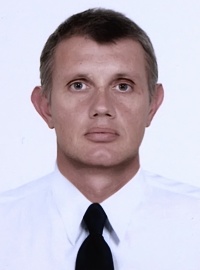 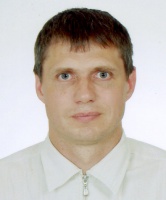 